Lévis, le 10 septembre 2020M. Gilles Lehouillier,Maire de la ville de Lévis2175, chemin du Fleuve, Lévis (Québec) G6W 7W9Directeur de Service des travaux publics de l'arrondissement de Desjardins1060, rue Saint-Omer
Lévis (Québec) G6V 6N4OBJET :	Détérioration du mur de bois sur les battures du fleuve à l’ouest du secteur de la traverse servant de soutènement pour le parcours des Anses.Monsieur le maire, Messieurs les députés,Lors de la dernière réunion du Conseil d’administration du Regroupement pour la mise en valeur du secteur de la rue St-Laurent, tenue le 8 septembre dernier, les administrateurs ont discuté des risques éventuels concernant la détérioration du mur de bois sur les battures du fleuve à l’ouest du secteur de la traverse servant de soutènement pour le parcours des Anses. Des effondrements pourraient causés des blessures aux usagers du parcours des Anses et même endommager des propriétés à proximité.Ce mur qui de soutènement de bois, qui retenait la voie ferrée construite au 19ième siècle, soutient maintenant le parcours des Anses. L’érosion occasionnée par les vagues, les marées et les glaces au cours des années provoque une détérioration importante de ce mur. Les photos ci-jointes, prises en juillet 2020, témoignent de cette détérioration. Des trous avec enfoncement d’une douzaine de pieds sont observés sous la piste.Nous comptons donc sur votre leadership pour s’assurer du maintien sécuritaire de ce mur de soutènement. Je vous prie d’agréer, Monsieur le maire et monsieur le directeur de Service des travaux publics, l’expression de nos salutations distinguées.Émilien BouffardÉmilien Bouffard, présidentRegroupement pour la mise en valeur de la rue St-Laurent2975 rue St-LaurentLévis (Québec)G6V 3W6C.C.	M. Steve Dorval, conseiller municipal du quartier Notre-Dame et St-Laurent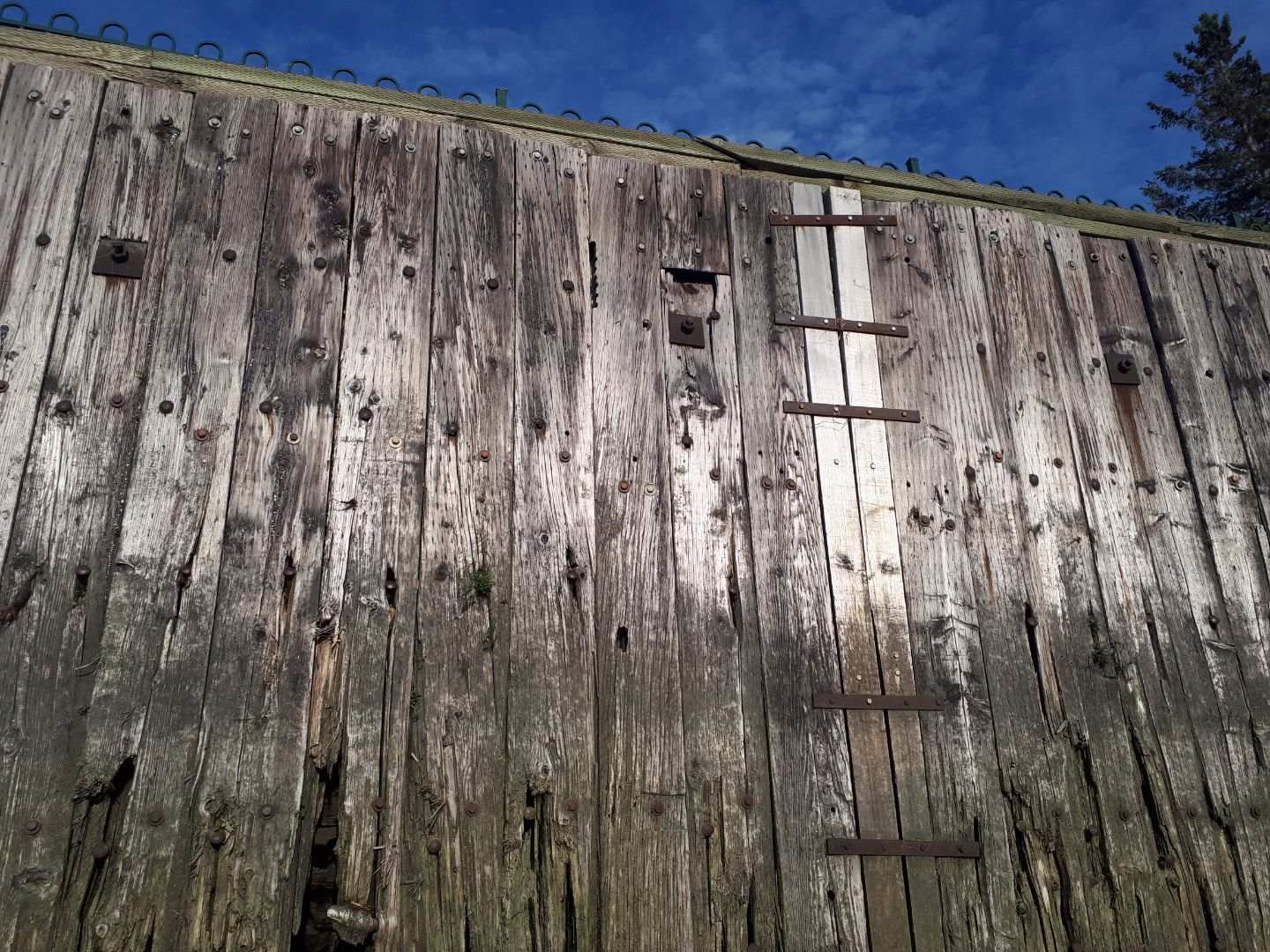 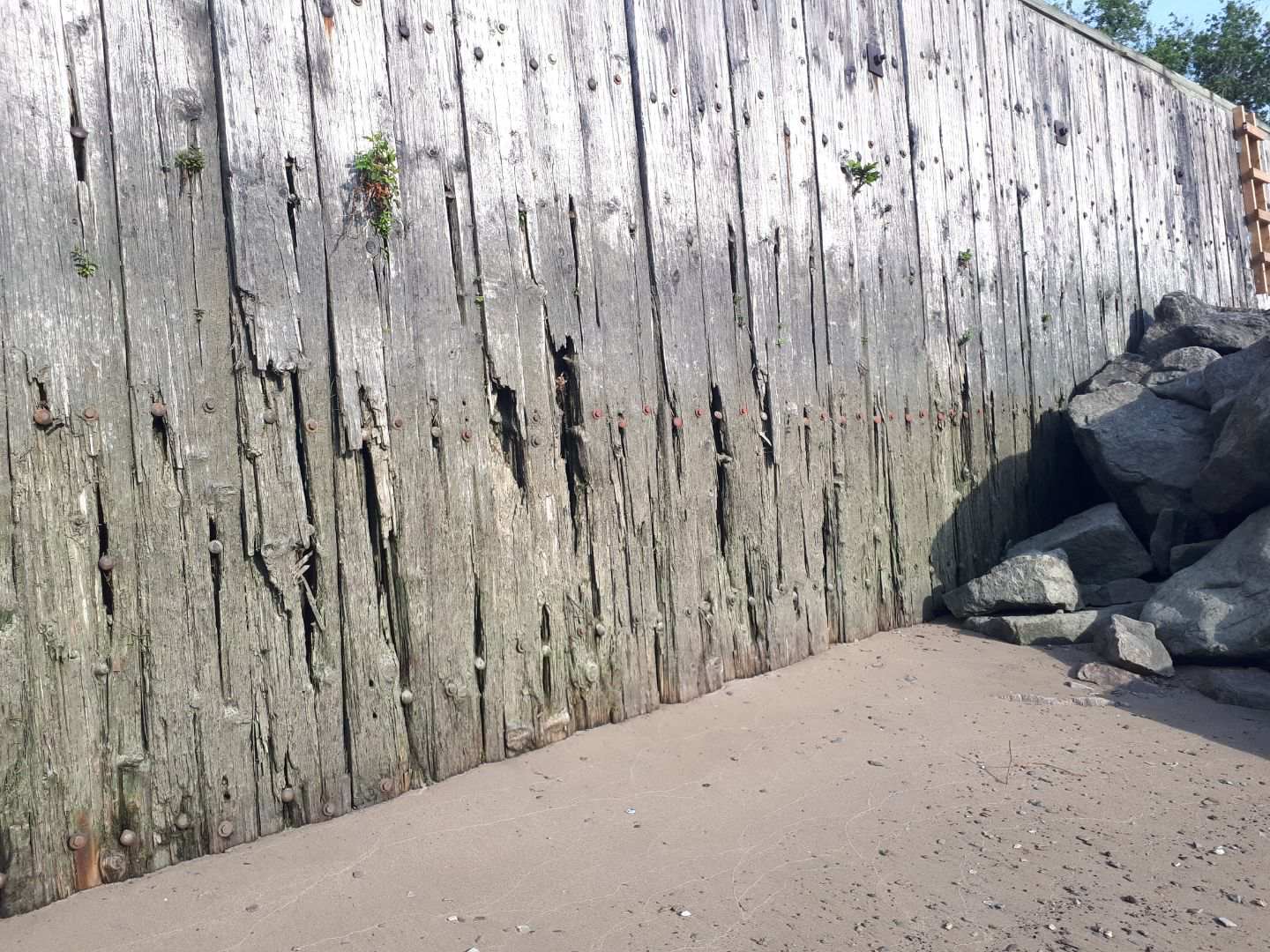 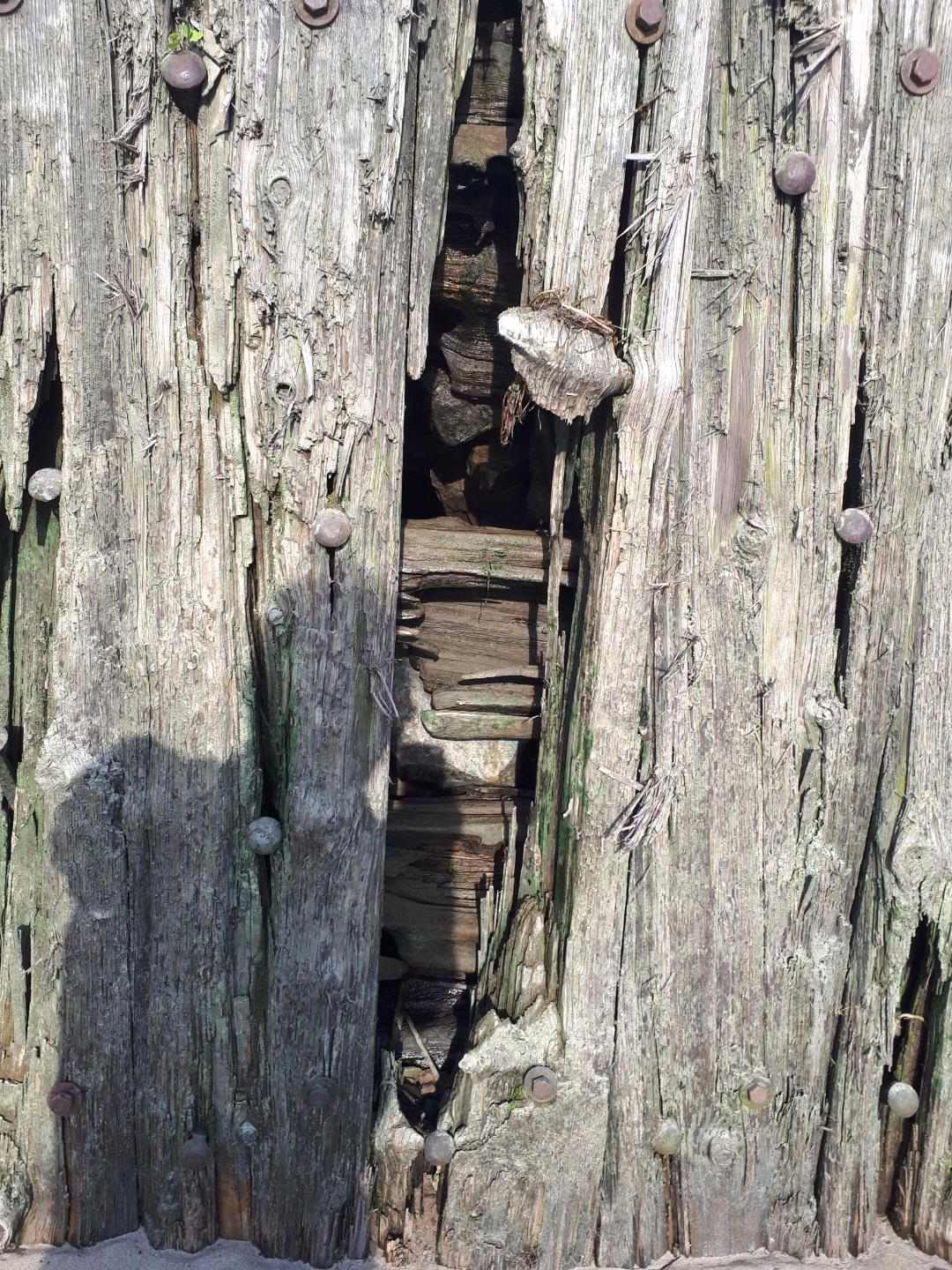 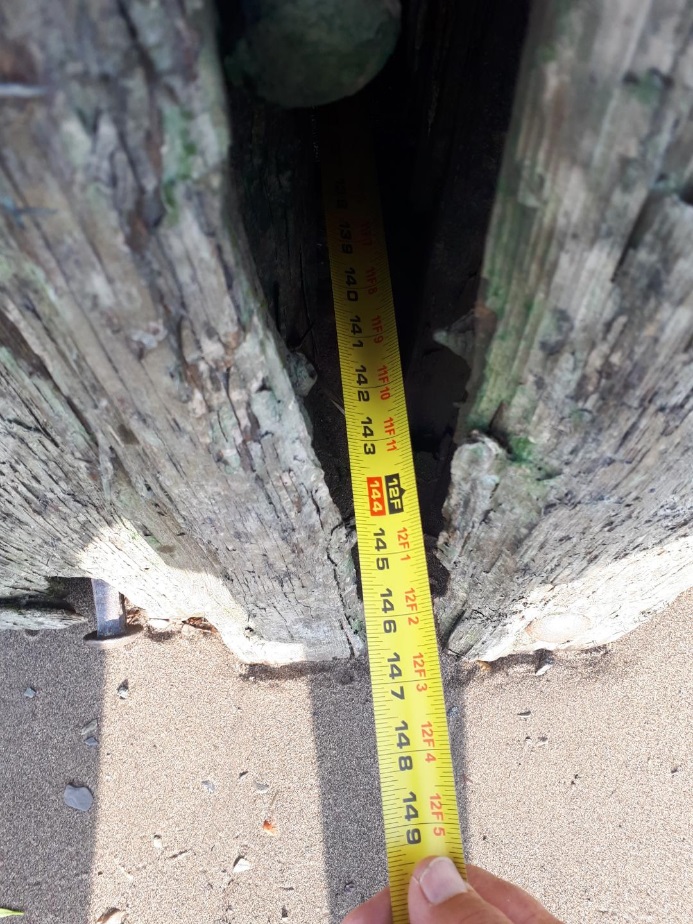 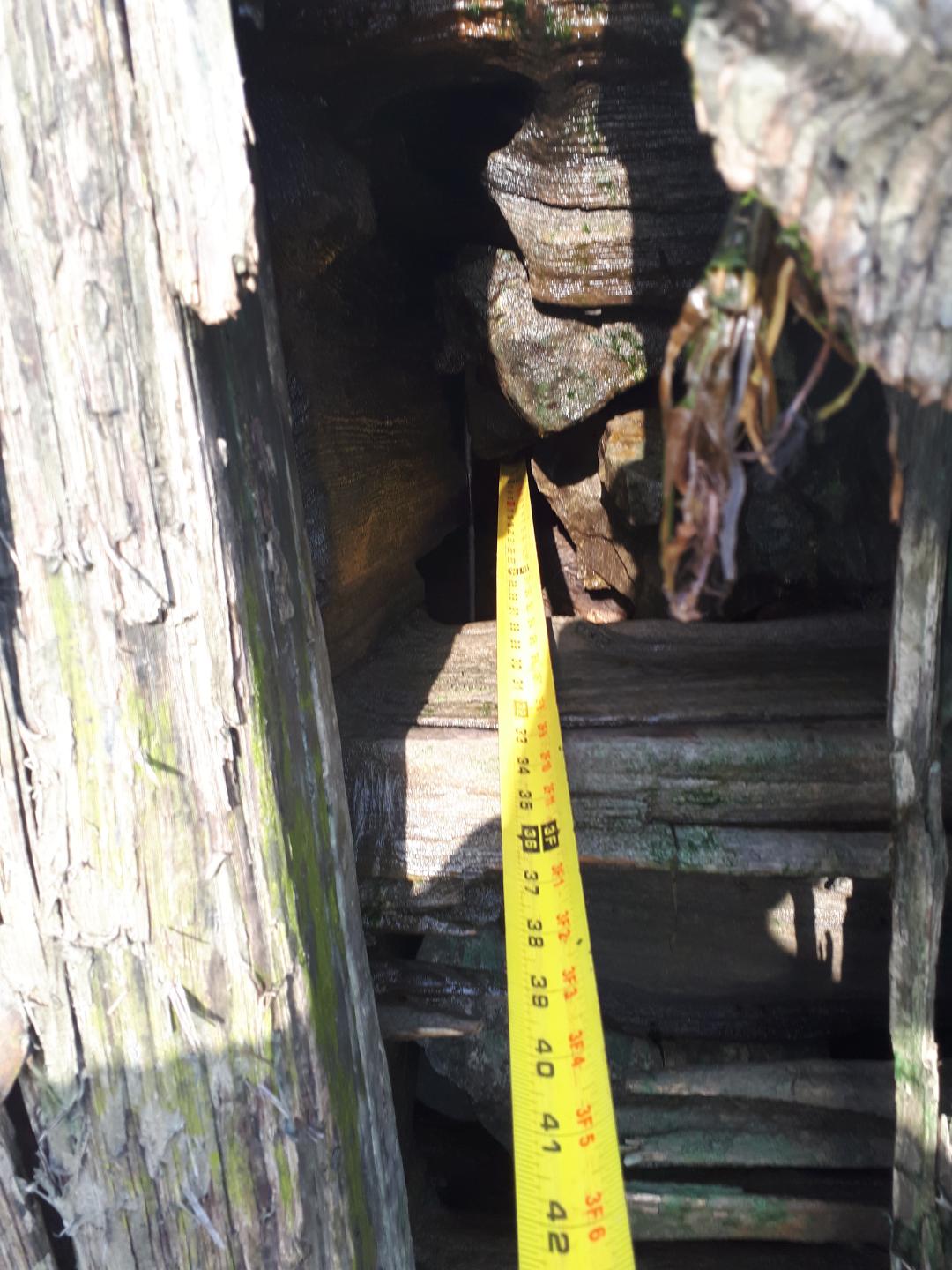 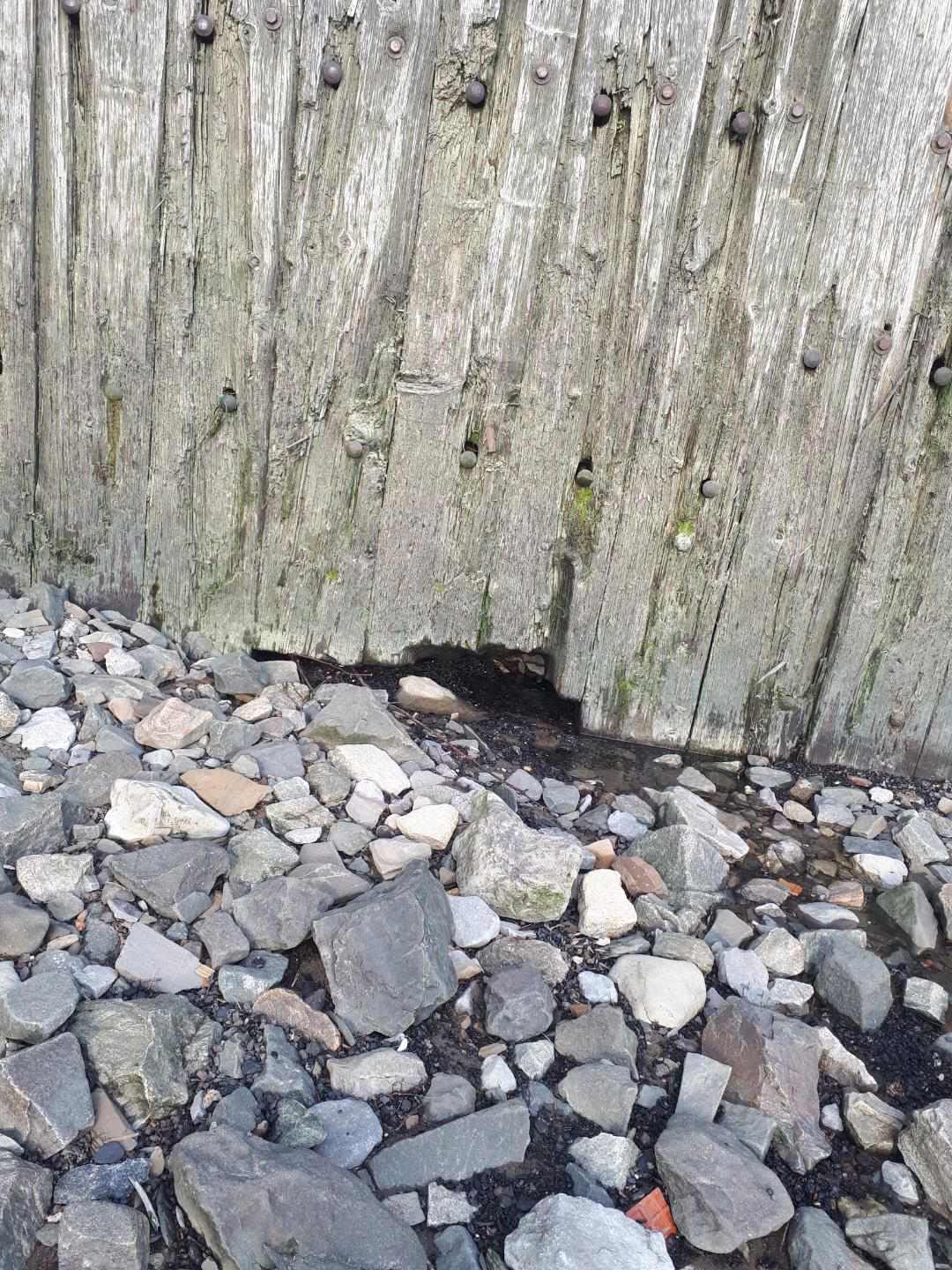 